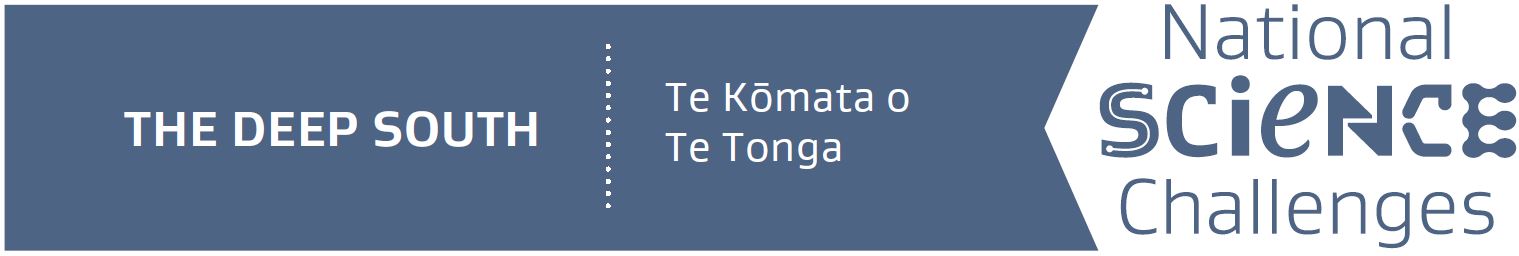 Vision Mātauranga Project BudgetCo-funding/ALIGNED FUNDINGPersonnel (Give names)CostsContact Principal Investigator:$Other Principal Investigator(s):$$Associate Investigator(s):$$Research/Technical Assistant(s):$$Postgraduate student(s):$Others (name)$$Total Personnel costs (1)Operating Costs(e.g. Travel, Engagement, Consumables)$$$$$Total Operating Costs (2)Sub-Total Costs (1) + (2)$GST at 15%$Totals$OrganisationC: Co-fundingA: AlignedPurposeAmount$$